السيرة الذاتية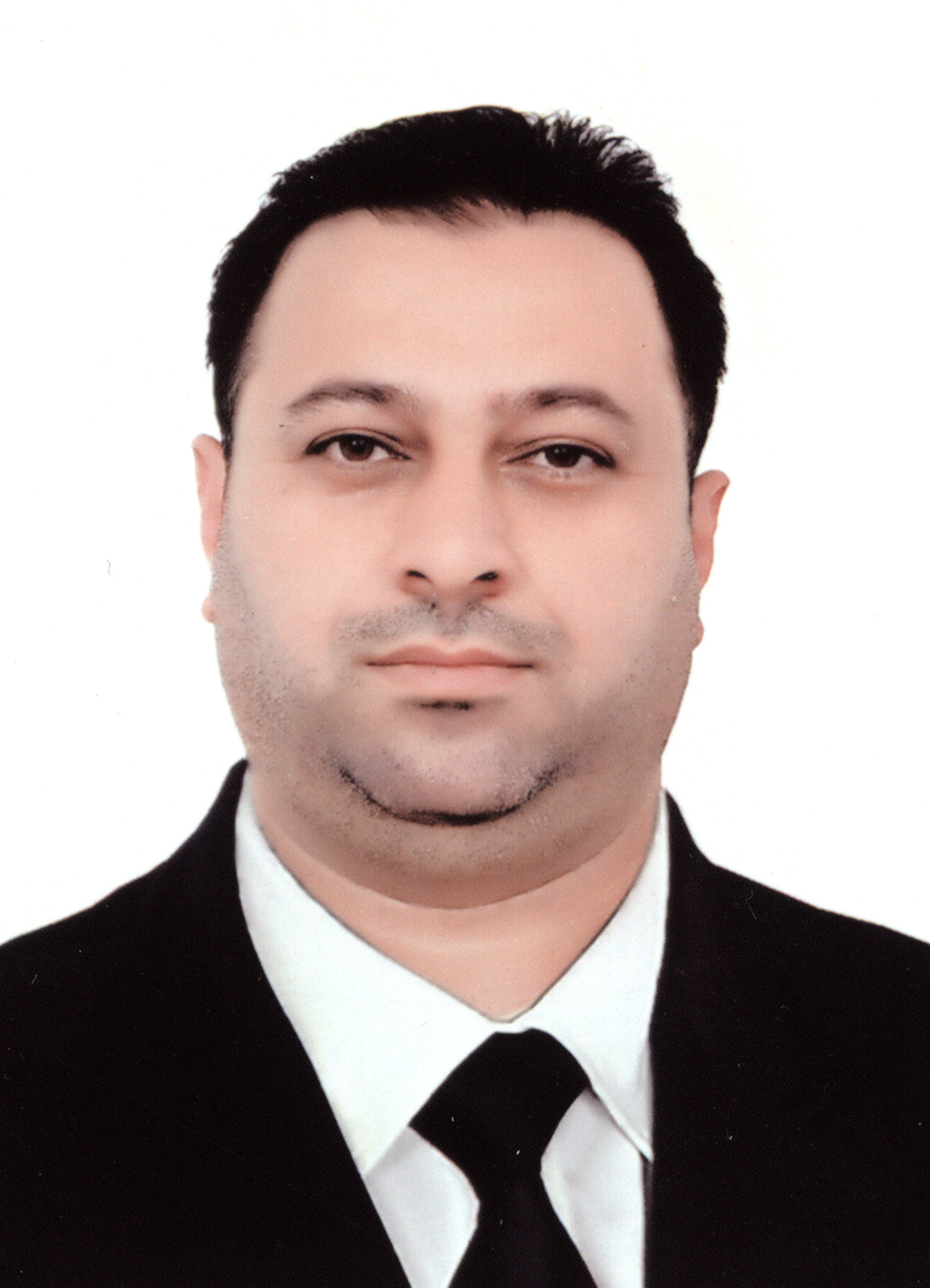 المعلومات الشخصية : الاسم : رغدان عدنان عبد الرزاق  العانياللقب العلمي:مدرس مساعدمكان العمل:الجامعة العراقية /كلية الادارة والاقتصاد /قسم ادارة الاعمالالعنوان : بغداد الموبايل :009647718168722 / البريد الالكتروني :  raghdan1976@yahoo.comالمواليد : 3/6/1976الحالة الاجتماعية : متزوج عدد الأطفال : اربعةالجنسية : عراقية الشهادات: دبلوم تصميم داخلي – معهد الفنون التطبيقية – هيئة المعاهد الفنية – العراق – بغداد – 1998.بكالوريوس ادارة اعمال – كلية الادارة والاقتصاد – جامعة بغداد – العراق- 2004.ماجستير ادارة مصارف  – كلية المال والأعمال – جامعة العلوم الاسلامية العالمية – الاردن – عمان – 2014. الخبرات الوظيفية: 1998 – 2007 : تصميم ومونتاج الكتب المدرسية – وزارة التربية العراقية. 2007 – 2013 : الشؤون الادارية والمالية – كلية الادارة والاقتصاد – الجامعة العراقية- بغداد.2014 :تدريسي في الجامعة العراقية /كلية الادارة والاقتصاد /قسم ادارة الاعمال.2018:تدريسي في الجامعة العراقية /كلية العلوم الاسلامية /قسم العلوم المالية والمصرفيةالدورات التطويرية:  	Design & Editing training Certificate ، العراق – بغداد – 2002.Photoshop & Adobe IN design training & workshops Certificate ، العراق – بغداد – 2004.Mac Operating System training Certificate  ، العراق – بغداد – 2004.دورة طرائق التدريس ،العراق –بغداد 2014.Development courses in  Enghlish from the British instituteDevelopment courses in  Banking Studies  institute/jordanشهادات الشكر والتقدير : 2005 : شهادة شكر وتقدير من وزارة التربية العراقية. 2006 : شهادة شكر وتقدير من وزارة التربية العراقية.2009 : شهادة شكر وتقدير من رئاسة الجامعة العراقية – بغداد. 2010 : شهادة شكر وتقدير من رئاسة الجامعة العراقية – بغداد.2011 : شهادة شكر وتقدير من رئاسة الجامعة العراقية – بغداد.البحوث العلمية :مشروع تخرج معهد الفنون التطبيقة في التصميم الداخلي لقاعات الاجتماعات والمؤتمرات في العراق 1998. مشروع تخرج كلية الادارة والاقتصاد  في ادارة الشركات في العراق 2004. ادارة الانتاج والعمليات - كلية المال والأعمال – جامعة العلوم الاسلامية العالمية – الاردن – عمان – 2011.الاجارة المنتهية بالتمليك - كلية المال والأعمال – جامعة العلوم الاسلامية العالمية – الاردن – عمان – 2011.ادارة الشركات الحديثة - - كلية المال والأعمال – جامعة العلوم الاسلامية العالمية – الاردن – عمان – 2011.ادارة المخاطر في المصارف- كلية المال والأعمال – جامعة العلوم الاسلامية العالمية – الاردن – عمان – 2012.استجابات السياسة النقدية في معالجة الأزمات المصرفية - كلية المال والأعمال – جامعة العلوم الاسلامية العالمية – الاردن – عمان – 2012.ادارة الاستثمار في الوقف الخيري -  كلية المال والأعمال – جامعة العلوم الاسلامية العالمية – الاردن – عمان – 2013.مدى ملائمة ادارة المصارف الاسلامية للتوجهات الحديثة في الادارة - كلية المال والأعمال – جامعة العلوم الاسلامية العالمية – الاردن – عمان – 2014.دور ادارة الموارد البشرية في تسريح العاملين واثرها على العنف –مؤتمر في الجامعة العراقية -كلية التربية -2016.الاهداف الاستراتيجية لمصارف المستقبل –الجامعة العراقية –كلية الادارة والاقتصاد-2015.ادارة الوقت واثرها في تحسين اداء العاملين –الجامعة العراقية –كلية الادارة والاقتصاد-2015.صيغ الاستثمار في المصارف الاسلامية (المرابحة )/مؤتمر ديوان الوقف السني 2017 .الصكوك الاسلامية ودورها في تنشيط قطاع السياحة / الجامعة العراقية –كلية الادارة والاقتصاد-2018.تنشيط سلوكيات المواطنة التنظيمية لتعزيز الالتزام الوظيفي الجامعة العراقية –كلية الادارة والاقتصاد-2019.انماط القيادة واثرها في تحقيق الرشاقة الاستراتيجية/ الجامعة العراقية –كلية الادارة والاقتصاد-2018.اثر السياسة الاقتصادية والمالية في رفع روح المواطنة /الجامعة العراقية –كلية العلوم الاسلامية-2019.المهارات: Microsoft Office applications (Word, Excel, PowerPoint, Outlook, Access) Microsoft Office Document Imaging and Scanning - AdvancedAcrobat Reader 6.0.Photoshop & Adobe IN design.